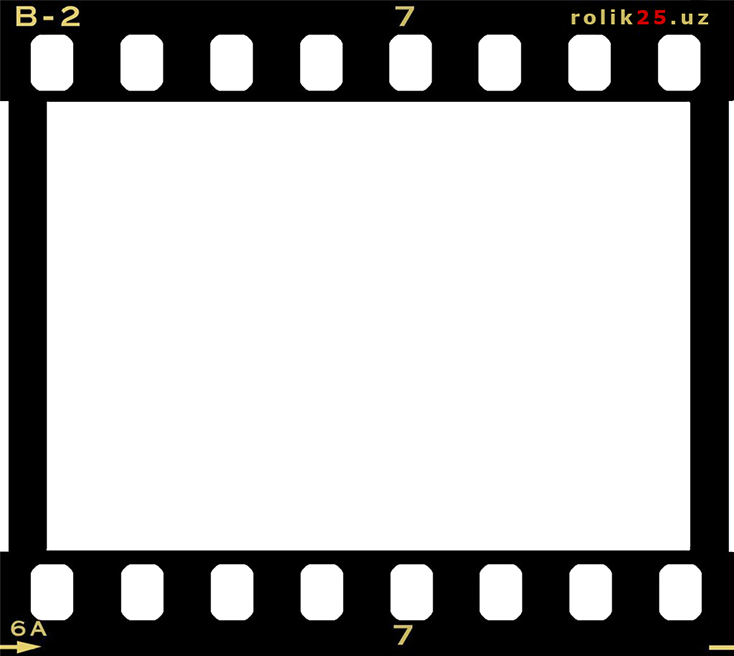 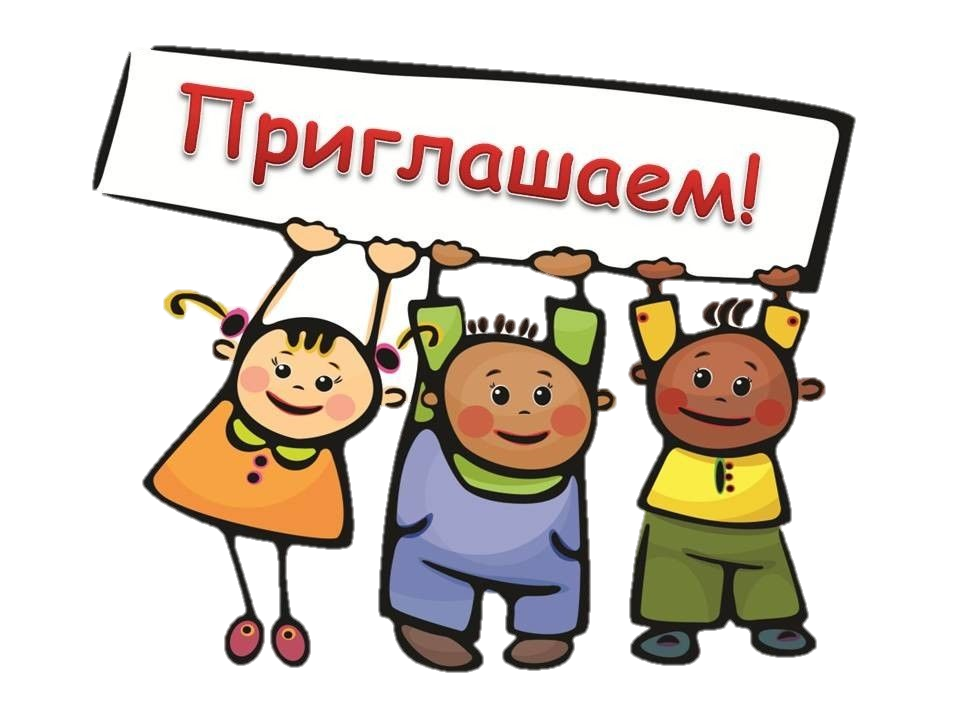 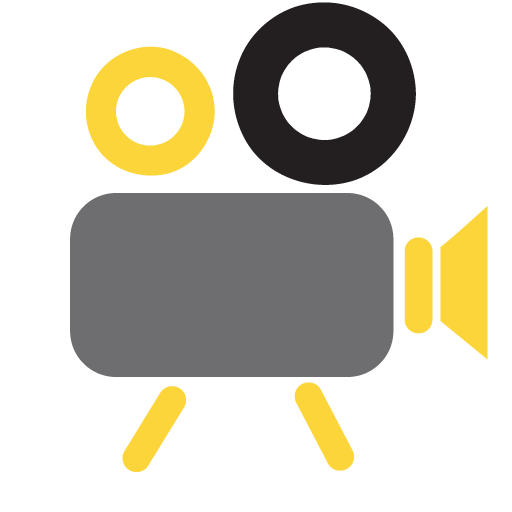 на муниципальный семинарпо итогам деятельностиинновационной площадкиМДОБУ «Великосельский детский сад №14»«Проектирование развивающей среды для детейдошкольного возраста с учетом их возрастных ииндивидуальных особенностейв соответствии с требованиями ФГОС ДО»в 2017-2019 гг.«6 кадров»Мы ждем Вас 24 мая 2019 г. в 9.30 ч.в удобной обуви и одежде 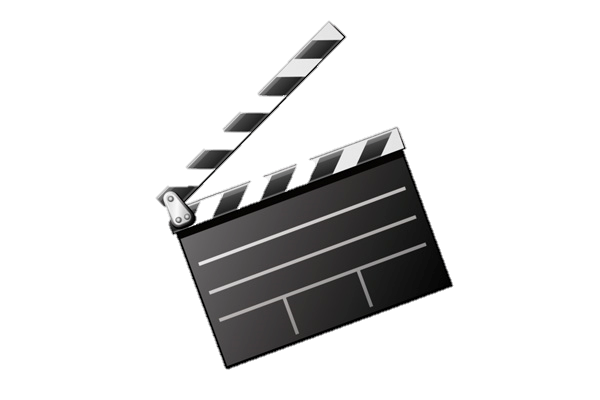 Приветственное слово (заведующий Калябина Л. А.)      «Проектирование развивающей предметно-пространственной среды детского сада в соответствиис ФГОС ДО» (старший воспитатель   Огороднова М. В.)Экскурсия-путешествие:(Работа площадок. Представление опыта работы педагогов)Телепередача «Окно в природу»представление проекта «Использование экологической тропы в процессе образовательной деятельностис детьми дошкольного возраста»воспитатель Благова Т. Н.воспитатель Бещева Т. В.учитель-логопед Маранова Е. Н.Телепередача «Умелые ручки»представление проекта «Бизиборд как средство развития детей раннего возраста»воспитатель Ершова Е. В.Телепередача «Джунгли зовут»представление проекта «Влияние развития РППС на двигательную активность детеймладшего возраста на прогулках»воспитатель Костева А. Н.Телепередача «Главная дорога»представление проекта «Формирование развивающей предметно-пространственной среды прогулочной площадки для профилактики детского дорожно-транспортного травматизма» воспитатель Шаломина И. А.инструктор по физической культуре Сутугина М. С.Телепередача «Прогноз погоды»представление проекта            «Использование метеоплощадки на участке детского сада с целью развития познавательной активности детейстаршего дошкольного возраста воспитатель Прыткова М. А.воспитатель Огороднова М. В.Телепередача «Жить здорово»представление проекта «Использование здровьесберегающей технологии в работе с детьми дошкольного возраста на площадке детского сада»воспитатель Вязниковцева С. А.старшая медицинская сестра Виноградова Т. И. А также «Игры на  асфальте»представление проекта «Игры на асфальте как средство эстетического воспитания детей дошкольного возраста»воспитатель Кубаева А. А.и «Логопедический сундучок»представление методических разработок: «Звукобой»«Использование многофункционального планшета с крыжками в логопедической работе» учитель-логопед Маранова Е. Н.«Волшебный сундучок»«Использование нестандартного оборудования для развития «умных пальчиков» учитель-логопед Савельева И. С.Рефлексия (кофе-брейк) 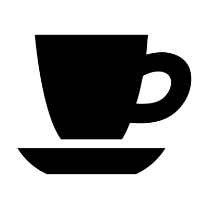 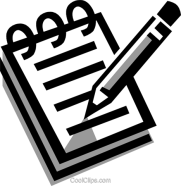 